MARGARETTING NEWSOctober 2012ST MARGARET’S CHURCH SERVICES IN OCTOBER  Sunday,   7th October  10am - Parish Communion Sunday, 14th October   4pm - Family Service Sunday, 21st October  10am - Parish Communion Sunday, 28th October  11am - Matins   ST MARGARET’S CHURCHI must apologise for mentioning Christmas as we are just in October.I said last year that we will have a Travelling Crib this year going throughout the village.  Maddy Wright has knitted a beautiful set of nativity figures and has had a small wooden stable made for the family to be set in.The Travelling Crib will begin in the village school on Monday 3rd December and will travel to each class during the first week of Advent.  It will hopefully then be taken from the school to family homes.  Enclosed is a form for anyone to complete who would like to have the Crib in their home overnight.  Please can you complete the form and return it to me so that I can arrange the crib’s journey around the village and to the church for the Crib Service on the 24th December at the end of its travels.The crib travelling around the village is a reminder that Mary and Joseph had to make a very long journey from Nazareth to Bethlehem and becomes part of our preparation for our Christmas celebration. The Craft and Flower Festival went well and we had many visitors.  The bell ringing sessions were very popular and the church looked beautiful with the many floral decorations. Thank you to all who helped over this weekend.The Brentwood Food Bank is very grateful for the food donations given to them after our Harvest Service. Thank you to all who contributed to this very worthwhile cause.We continue to pray for parts of the village each Sunday.  In October we will be praying for: 7th October - Handley Green Lane 14th October - Ivy Barns Lane and Ivy Hill Hotel 21st October - Jennings Place  28th October - KilligrewsRevd Jean  01277 354359MOTHERS UNIONMeetings are held in St Margaret’s Church on the third Thursday in the month at 2.30pm. Contact: Jill Needs 01277 627078CHRISTMAS BAZAARMARGARETTING VILLAGE HALL Saturday 24th November - 2pm to 4pmRefreshments, home made cakes and preserves, book stallcraft stalls, tombola, raffle and much much morePlease see inside pages for more informationOPERATION  CHRISTMAS CHILD Your continued support for this initiative is greatly appreciated. It will bring joy into the lives of children in some of the toughest parts of the world. This year once your shoe box has been wrapped in Christmas paper and filled with gifts please contact Lynn Cameron to have it collected or drop it off at 27 Orton Close by 5th November.  For a full list of items to include as gifts in your box and/or more details about this initiative telephone Lynn on 01277 355575.   A NOTE FROM THE EDITORSPenny and Roy would like to thank all friends and neighbours for their cards and kind wishes following Roy’s recent disablement.  With treatment planned and in hand it is hoped that Roy will be back to ‘normal’ shortly.  Meanwhile, any offers of help towards the collation and distribution (particularly London Road and Writtle Road) of the newsletters would be very much appreciated. Penny and Roy (01277 356182)MARGARETTING PARISH COUNCIL - SEPTEMBER MEETINGDEMOCRATIC TIME:  Six members of the public were present.  The main issue discussed was the planning application for the Chelmsford Flood Alleviation Scheme and the lack of information about the proposed traffic management  plans for Swan Lane.  We advised those members of the community present that no paper plans were available as the planning application had been submitted to Chelmsford City Council electronically.  The parish council had received a copy of a DVD with the planning application details submitted to CCC.  The last day to submit comments on the proposed scheme is Friday, 26 October.  (See next page)  VILLAGE PROJECTS: We have notified the Environment Agency that we would like the Whites Bridge walk board project and the protection of the grass verges at The Tye to be included as part of its improved environmental outcomes for the Chelmsford flood alleviation scheme.  Two parish councilors reported on a meeting they had attended with the landscape architect, who had been appointed by the Environment Agency and whose brief was to suggest ideas and design plans for renovating the walk boards.  QUEENS JUBILEE: We noted and agreed the final accounts for the village celebrations.  Some of the surplus funds have been used to buy a new bench with a commemorative plaque for the village hall grounds.  A further idea for the remaining funds is a commemorative sculpture/carving for the old oak tree on the green in Maldon Road.ACCOUNTS: The following expenditure was agreed:£826 - MDL (grass cutting)£1,794 - Ingleton Wood (fees)£162 - Audit (fees)£43- HMRC (NI and tax)£434 - C. Kochan (wages/expenses)REPAIRS AND MAINTENANCE: Quotations for renovation of the bus shelter opposite the Black Bull are proving to be on the high side. We agreed to defer a decision on whether or not to proceed with the repairs until nearer the end of the financial year.BULB PLANTING: We confirmed we have £56 in reserves which are earmarked for bulb planting in the village.ALLOTMENTS & PLAY AREA: Two allotments have become available for rent.  The row of leylandii trees growing along the boundary fence to the entrance of the playing field are once again touching the overhead electric wires.  Chelmer Housing Association will be notified as the trees are growing in the garden of one of their properties.SPREAD EAGLE PUB SIGN: We agreed to contact the Shepherd Neame Brewery to see if their company would like the pub sign.PLANNING MEETING (20 August): The following planning applications were received and discussed at a parish council planning meeting held on Monday, 20 August 2012.12/01242/FUL - Furze Lodge, Writtle Road:  Alterations and extension to existing garage.12/01192/CLEUD - Bullfinches, Writtle Road:  Occupation of Bullfinches in non compliance with Condition 2 of planning permission CHL/307/82PLANNING (13 SEPTEMBER): The following planning applications were received and discussed on Thursday, 13 September 2012.12/01320/EIA - Margaretting Tye:  Strategic flood defence scheme to create temporary flood storage area.    (See next page)12/05605/CAT: Sycamore Cottage, Main Road - Conifer x 1 – rear garden close to boundary with Rosemount Cottage – reduce by 4 meters.12/01274/FUL - Fristling Hall, Swan Lane:  Erect two sheep rearing barns with Shepherds Hut and extend access track. (Amendment to permission ref 11/01597/FUL)The following decisions were noted:12/01307/FUL - Paddocks, Main Road:  Amendment of Permission Ref: 11/01855/FUL (Demolition of existing dwelling and construction of replacement three bedroom dwelling) to create a basement, alterations to fenestration including altering location of dormer windows. Grant Planning Permission12/01170/FUL - 1, Elm Cottage, Private Road:  Amendment to permission ref 12/00509/FUL (Two storey side extension and front porch) for a new pitched roof over existing rear extension. Grant Planning PermissionBRIDLEWAYS & FOOTPATHS: The removal of the bollards in the green lane bridleway has been reported to the Public Rights of Way Officer (Essex Highways) with a request that new bollards be installed.MARGARETTING OVER 60s CLUBOver the last few years a summer meeting in Hylands Park has become an annual event.  This year some members discovered the new Jubilee Commemoration whilst others sat to enjoy each other’s company. 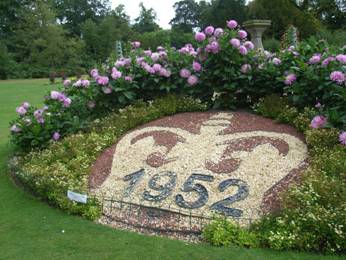 After this the group gathered in the café for a delicious cream tea.On Wednesday, 3 October sing-along entertainment will be provided by Jemma -  a new entertainer for the club. On Wednesday, 17 October the meeting will begin at 1.30p.m with a Fish and Chip lunch – advance booking on 350553 required for the meal.  Afterwards there will be a photographic presentation entitled “The Last Frontier”. A warm welcome awaits you if you care to join us.MACMILLAN COFFEE MORNINGA big thank you to everyone who popped in to The Black Bull for coffee on Friday, 28 September to help raise funds for Macmillan Cancer Support. A special thank you to everyone who baked cakes for the occasion.MARGARETTING SCHOOL NEWSEveryone has settled nicely back into the routine of school after the long summer holidays and September went by so quickly. Ahead of us is a busy calendar with Class 3 going on a study trip to Colne Valley Railway to meet Queen Victoria. This is always a successful day with the children dressing as Victorians and experiencing life as it was. This includes a visit to the classroom, a Punch and Judy Show, a steam train ride, clothes to try on and plenty more things to see and do.The whole school will be investigating the wilds of Margaretting with a visit to the woods as part of their 'Forest Schools' learning. With many thanks to Mr Currie who has allowed us several times over the years, with great success, to build camps, climb trees, have a picnic and go on mini beast hunts and look for various signs of nature on his land. Class 2 are learning about the water cycle and they will visiting a water treatment centre and finding out lots of interesting facts on how their water is collected and cleaned before being used in the home. We also have the Spooky disco, Christmas Bazaar, Nativity play and pantomime visit to look forward to before the end of term.CHRISTMAS BAZAARTo make this event both enjoyable and successful we rely heavily on the community’s support with donations.  In particular we would welcome donations of homemade or bought cakes for the refreshment and cake stall.  Please contact Sheila on 01277 840493 to make arrangements to collect or deliver.BOOK STALLPlease donate your unwanted books to the book stall at the church bazaar on Saturday, 24th November.  We are interested in books of all shapes, size, author and content but only clean and non-dog eared copies.Please deliver to ‘Winifred’ Maldon Road or contact Helen on 07964 338939 to collect.  Very many thanks.BOOK CLUBJodi Picoult’s ‘House Rules’ received a good review.  We agreed her research was once again first class and by reading her novel we gained an insight into the pressures families face when a child has Aspergers.  We meet again on Friday, 2nd November to discuss Vikas Swarup’s ‘Q & A’ and Maeve Binchey’s ‘Tara Road’.Books on our list for future reading include ‘Christmas Carol’ by Charles Dickens, Barbara Taylor Bradford’s ‘The Ravenscar Dynasty’ and ‘I hate Everyone. …..Starting with Me’ by Joan Rivers. MARGARETTING FRIENDSOur guest speaker for October 15th is Mr Ian Gowing who will be talking about tea!  New members are welcome.  Do get in touch with Rosemary Carter on 350553 if you would like to join us.  Margaretting Friends meetings are held on the third Monday of every month (except December) at 7.30pm in the Chelmer Room, Margaretting Village Hall. OCTOBER COLLECTIONSBlack bin and food waste every TuesdayBrown bin, paper sack and bagged plastics & cartons - Tuesdays 2nd, 16th and 30thGreen box and card sack - Tuesdays 9th and 23rdMargaretting TyeBlack bins and food waste every WednesdayBrown bin, paper sack and bagged plastics & cartons - Wednesdays 3rd, 17th and 31stGreen box and card sack - Wednesdays 10th and 24thSTRATEGIC FLOOD DEFENCE SCHEMEPlanning Reference:  12/01320/EIA - Margaretting Tye:  Strategic Flood Defence Scheme -  to create temporary flood storage area consisting of the following: - 500m embankment including sluice gates across River Wid valley - Diversion of River Wid through embankment - Reshaping of valley to provide material for embankment - Fencing, lighting and landscaping treatment to embankment - Provision of telemetry systems to monitor and record water levels (including visual monitoring) - Control building with hard standing - Service diversions and provision of new services to sluice gates and control building - Embankment with landscaping, surface water drainage and floodwall to residential properties Brook Farm and Tyelands - Flood wall adjacent to railway line - Permanent access tracks to embankments and fields, including amendments to existing tracks - Temporary access track to railway embankment - Realignment of Margaretting Brook, including the construction of a new ford crossing - Highways works, including passing places to Swan Lane - Creation of an environmental enhancement area and river restoration works.The parish council at its meeting on 10th September agreed unanimously not to support this application. The consultation period for this planning application is officially 21 days.  That is, to 5th October and these time periods are statutory.  However, planning officials do have discretion to accept further comments and in this context the parish council requested an extension and it has been agreed comments from the parish council and other interested parties will be accepted up until the 26th October. This means the parish council has until the 26th October to consider its position and submit further comments.Details of the Environment Agency’s planning application can be found on Chelmsford City Council’s website or via the planning link on the parish council’s website:  www.essexinfo.net/margaretting/parish-council/planning.  No date is available yet as to when this planning application is to be considered by Chelmsford City Council.  Owing to the size of the scheme it is thought this application will need to be considered at a special meeting - probably towards the end of the year in December.NEIGHBOURHOOD WATCHRecent incidents reported to the Police:28 August at 15:08 - Theft.  Main Road.  Tools stolen from the rear of a insecure transit van - tools not recovered29 August. Handley Green. Suspicious vehicle seen. Black Vauxhall CU04TWP driving into farm yards - no trace on vehicle - driven by a white Eastern European male slim dark hair aged 30's passenger white female Eastern European plump auburn hair in 40's - if vehicle is seen in area again can residents please contact Police.
6 September 11:30 - Theft.  Lamar Engineering Main Road two Asian males attended premises and removed 2 aluminium planks without making a payment - no arrests made at present12 September - Theft. Pennys Lane.  Four pleasure vehicles taken from a barn. Thieves cut through the fence at the village hall recreation ground, stole the vehicles from the barn and took them back via the village hall grounds. The barn had been locked.  This incident occurred between 11 Sept 16:00 and 12 Sept 12:00.  VILLAGE HALL - ACTIVITIES IN OCTOBERWEEKLY UNLESS OTHERWISE INDICATEDMondays	Pilates  9.30-10.30am 10.45-11.30am & 7.00-8.00pm in the Main Hall		Margaretting Friends  15th 7.30pm in the Chelmer RoomTuesdays	Stitch & Chat 2nd, 16th &30th 9.30-12.00 noon in the Meeting Room		M/S Society  2nd, 9th and 30th  7pm in the Main Hall		Art Class   2nd, 9th, 16th and 23rd 2-6pm in the Chelmer RoomWednesdays	Bingo  10th and 24th  7.30pm in the Main Hall		Aerobics  17th  7-8pm in the Chelmer Room		Over 60s Club   3rd, 17th and 31st  2-4pm in the Main Hall		Dance To Fitness  3rd, 10th and 17th  9.30-10.30am in the Main Hall		French Classes 3rd, 10th, 17th and 24th 10-12noon in the Meeting RoomThursdays	Pilates  9.30-10.30am and 7.30-8.30pm in the Main Hall		Village Hall Committee Meeting  4th  7.30pm in the Meeting Room		Parish Council Meeting  11th  7.30pm in the Meeting Room		Essex Handicraft 25th  7pm in the Chelmer RoomFridays 		Stitch and Chat 9.30-12noon in the Main HallSaturdays	Pilates 6th and 20th  9.30 - 11am  in the Main Hall		Audio Visual Film Show 27th 9am-6pm in the Chelmer RoomSundays	Pilates 14th and 28th  9.30 - 11am in the Main Hall		Loose Threads Patchwork 7th 9am-6pm in the Main Hall	For further details or queries for private functions please contact April Nixon on 07794 187741Loneliness Harms Health in Essex  6.30pm – 8.30pm Wednesday 31st October 2012Christchurch Chelmsford URC, 164 New London Road, CM2 Around 30,000 older people in Essex are chronically lonely. To find out more about the problem of loneliness in older age, join the Campaign to End Loneliness at a public meeting to discuss what can be done to tackle it.  For more information or to reserve a space, please email Marianne@campaigntoendloneliness.org.uk or call 020 7012 1411 MOBILE LIBRARY	Fortnightly on Thursday afternoons 4th and 18th October at 3.20-3.35pm in Maldon Road in the lay-by opposite the playing field.SHOPPER BUS	Margaretting to Asda Supermarket, Chelmer Village - Tuesday morningsMargaretting to Tesco Supermarket, Wood Street, - Thursday mornings leaving Orton Close at 11.00am, Maldon Road at 11.02am, Main Road at 11.04am.TRUST BUS 		Margaretting to Ingatestone, Friday mornings leaving the Pond, Main Road at 9.55am, Orton Close at 10.00am and returning from Ingatestone at 11.15am COPY FOR THE NOVEMBER EDITION BY 21 OCTOBER  PLEASE ‘Margaretting News’ is published by the PCC of St Margaret’s Church.  Editors Roy and Penny Savill, ‘The Martins’, Main Road, CM4 9JB.  Tel /Fax 01277 356182 or email: penroy.savill@virgin.net.   Distribution to every household in the village is accomplished by a team of volunteers.                                                    Printed by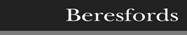 Supporting the local community for all its property needs, including sales, lettings, surveys, financial services and commercial.Offices throughout Essex, Greater and Central London - Pall Mall.  Ingatestone Office 01277 350505Inside this issue: